This examiner's report concerns the above identified application.  To avoid abandonment proceedings, a proper response must be received by this office by April 3, 2020.  All correspondence respecting this application must indicate the file number.Thank you for your correspondence dated July 8, 2019.As this application was filed prior to, and not advertised as of June 17, 2019, it has been re-examined under the provisions of the amended Trademarks Act and the new Trademarks Regulations. In view of the amended Trademarks Act and the new Trademarks Regulations, the objection raised in association with the Canada Post Corporation Act and Bank Act is hereby withdrawn.Your request for an extension of time regarding the objection raised pursuant to 12(1)(d) of the Trademarks Act in association with TMA633014 has been granted.Pursuant to paragraph 30(2)(a) of the Trademarks Act, an application for the registration of a trademark must contain a statement in ordinary commercial terms of the associated goods and services. Furthermore, section 29 of the Trademarks Regulations requires that the statement must describe each of those goods or services in a manner that identifies a specific good or service.  It is considered that the following underlined and bolded goods and services are not in specific and ordinary commercial terms:Goods (1) Soaps; eau-de-Cologne; astringents for cosmetic purposes; cleaning chalk; shampoo-conditioners; cosmetic creams; shaving creams, shaving gels; facial cleansing creams; shower gels and creams; skin care creams, beauty creams, moisturising creams; shoe waxes; polishing creams; deodorants and antiperspirants for personal use; incense; cosmetic pencils; sun care lotions; pre-shave and after-shave lotions; hair lotions, hair gels, hair creams, hair spray; decorative transfers for cosmetic purposes; aromatic essential oils; eye shadows; perfumes; face powders; cosmetic preparations for baths namely bath additives, bubble bath; cloths impregnated with detergent for cleaning, polish for furniture and flooring for household use, not being preparations for washing automobiles; make-up preparations; washing preparations namely body cleansers, body scrubs, laundry detergents, fabric softeners for laundry use; all-purpose cleaning preparations; make-up removing preparations; oral care products, particularly including dentifrices, mouthwashes; cleansing products for the body, particularly including cleansing lotions, beauty masks, cleansing foam, cleansing creams, cleansing gels and cleansing milk; liquid soaps (2) Fuels namely diesel fuel, fuel additives, fuel cells, fuel oil; candles and wicks for lighting; automotive lubricants; industrial oils and greases; petroleum-based dust absorbing, wetting and binding compositions; non-chemical additives for motor fuel, lubricants and greases; benzine; biofuels; industrial wax; liquid petroleum gases; liquefied natural gases; liquefied petroleum gases; natural gas; diesel oil; gasoline; petrol; fuel gas; industrial greases; lubricating greases; lighting fuel; metal cutting fluids; industrial lubricating oils and greases; industrial oils; engine oils (5) Apparatus for recording, transmission or reproduction of sound or images, namely cameras, video cameras, video processors, video receivers, video tape players, video tape recorders, video transmitters, audio cassette recorders, audio receivers, audio speakers, audio/video cables; cash registers, calculators, data processing equipment namely computers and laptop computers; blank compact discs, blank DVDs, blank flash memory cards, blank USB flash drives; fire extinguishers; mechanisms for coin-operated apparatus; magnetic data carriers and recording discs namely blank floppy disks, blank hard discs, blank plastic cards with a magnetic strip, blank audio discs, blank compact discs, blank discs, blank optical discs, blank DVDs; electric batteries for vehicles; loudspeakers; audio amplifiers; satellite dishes; navigation apparatus for vehicles in the form of on-board computers; projectors for home theaters, video projectors; radios; vehicle radios; electronic key fobs being remote control apparatus; televisions; high definition televisions; cameras (photography); juke boxes for computers, musical juke boxes; velocity sensors; distance sensors; apparatus for verifying data of cards magnetically encoded; time recording devices namely stopwatches, transponders and cable loops used to measure time; telephones; personal digital assistants (PDAs); earphones; earphones and headsets for cellular telephones; automatic indicators of low pressure in vehicle tires; cellular phone batteries, electric batteries for vehicles; binoculars; electronic notebooks, diaries and agendas; directional compasses; cables, electric; automated teller machines; cameras (cinematographic cameras); video cameras; cameras and camera accessory cases and straps, batteries; headphones; protective helmets for sports; video game cassettes; mouse pads; photovoltaic cells; computer chips; answering machines; electric converters; cords for sunglasses and glasses; cellular telephone straps; smoke detectors; photographic slides; video game discs; liquid crystal displays; electric door control systems that facilitate remote opening and closing; electric apparatus for remote ignition; portable electronic storage devices namely USB flash drives; ticket dispensers; hands free kits for phones; data processing equipment namely scanners; carrying cases adapted for cellular telephones; containers for contact lenses; exposed films; flash bulbs (photography); photocopiers; cellular telephone covers; 'karaoke' recorders and players; gloves for protection against accidents; holograms; decorative magnets; printers for use with computers; laser speed detectors; doors alarms; cassette players; portable cassette players; portable CD players; CD players; mini-disc players; DVD players; MP3 players; contact lenses; eyeglasses; videotape recorders; computer carrying cases; windsocks for indicating wind direction; pressure gauges; digital maps; money counting and sorting machines; dictating machines; credit card reading machines; automatic teller machines (ATM); pressure sensors; microphones; modems; computer monitors; computers; solar panels; computer screens; plasma display panels; protective films adapted for computer screens; flat panel electroluminescent display screens; downloadable ringtones and graphic representations for cellular telephones; magnetic identification bracelets; central processing units; computer game software; computer software for database management; electronic publications in the nature of books and periodicals; downloadable electronic books and periodicals; portable radios; computer mouse; audio-receivers and video-receivers; tire pressure gauges; clothing for protection against fire; semi-conductors; simulators for the steering and control of vehicles; home theatre projectors, home theatre surround sound systems; computer software for editing, downloading, transmitting, receiving, creating, playing, extracting, encoding, decoding, displaying, storing and organizing text, graphics, digital images, electronic books and magazines; computer software, particularly software for transmission, recording, reproduction, visualization, organization, management, manipulation and review messages, text, digital images, movies, music and sounds to facilitate communications between two or multiple users via the global computer network; ear plugs for divers; flash memory cards, secure digital (SD) memory cards; integrated circuit cards namely smart cards; magnetically encoded credit cards, magnetically encoded gift cards; identity cards, magnetically; magnetically encoded phone cards; blank integrated circuit cards; computer keyboards; keyboards for cellular telephones; facsimile machines; smartphones; portable telephones; electronic pocket translators; transceivers; cathode ray tubes; x-ray tubes for scanners; antiglare glasses; safety goggles; sunglasses; computer disc drives; insulated clothing for protection against accidents or injury, irradiation and fire; video discs, video tapes, magnetic tapes, magnetic discs, DVDs, floppy discs, optical discs, compact discs, mini-discs, CD-ROMs, all the aforementioned being blank; video discs, video tapes, magnetic tapes, magnetic discs, DVDs, floppy discs, optical discs, compact discs, minidiscs, CD-ROMs, all the aforementioned being pre-recorded with music, movies or digital images; camcorders; video telephones; anti-dazzle shades; integrated circuits (7) Vehicles namely cars, sport utility vehicles, vans, motorcycles, scooters, trucks; vehicle accessories; antiskid chains and studs for vehicle tires; motor buses; automobiles; aeroplanes; bicycles; air pumps for automobiles; bicycle bells; anti-skid chains; inner tubes for pneumatic tires; vans; trucks; caravans; treads for retreading tires; safety belts for vehicle seats; spikes for tires; casings for pneumatic tires; tire covers; sunblinds adapted for automobiles; motor racing cars; baby carriages (strollers); windshield wipers; seat covers for vehicles; vehicle covers (shaped); covers for vehicle steering wheels; air bags for automobiles; airships; hubcaps; rims for vehicle wheels; motorcycles; engines for land vehicles; scooters (vehicles); hubcaps; luggage carriers for vehicles; ski carriers for cars; travel trailers; rear-view mirrors; vehicle wheels; safety seats for children (for vehicles); bicycle bells; boats; valves for vehicle tires; electric cars, electric scooters; refrigerated vans; adhesive rubber-patches for repairing inner tubes (9) Adhesives for stationery or household purposes; bookbinding material; printers' type, printing blocks; photographs; instructional and teaching materials (except apparatus); artists' brushes, artists' palettes, artists' pastels, artists' pencils, artists' pens; plastic materials for packaging namely plastic bags, plastic bubble packs, plastic film; paper and cardboard and goods made from these materials namely advertisement boards, boxes, placards, signboards; stationery namely stationery agendas, stationery binders, stationery labels; paintbrushes; printed matter namely printed awards, printed tags, printed timetables; stickers (stationery); diaries; albums namely souvenir albums; sticker albums; photograph albums; office requisites namely adhesive tape dispensers and correcting fluid; drawing pens, drawing paper; files folders; flags of paper; sporting event tickets; notepads; ball-point pens; pens; fibre-tip pens and felt-tip writing pens; paper bags; garbage bags of paper or plastics; boxes of cardboard or paper; pencil cases; decalcomanias; calendars; paint boxes (articles for use in school); folders for papers; advertisement boards of paper or cardboard; posters; booklets; adhesive tapes for stationery or household purposes; blocks for printing; tablecloths of paper; newspapers; adhesive tape dispensers (office requisites); stationery cases; bumper stickers; pamphlets; paper coasters; ball-point pen and pencil sets; pencils for painting and drawing; cases for visiting cards; tablecloths of paper; luggage tags; stationery labels; paper coffee filters; photographs; collectible photographs of sports personalities; commemorative stamp sheets; passport holders; paper clips; rubber erasers; staples for offices; paper clasps, clips; writing chalks; printed timetables; writing instruments; plastic sheets, films and bags for wrapping and packaging; correction fluids (office requisites); lithographs; pencils; colouring pencils; books; activity books; address books; books and book reviews, including those relating to sports personalities and sports events; autograph books; geographical maps; electric or nonelectric typewriters; pencil sharpeners (electric or non-electric); marker pens (stationery); handkerchiefs of paper; writing stationery; lithographic works of art; stationery personal organizers; palettes for painters; banners of paper; paper; self-adhesive paper for notes; food wrapping paper; writing paper; copying paper (stationery); gift wrapping paper; toilet paper; luminous paper; passes namely sporting event tickets; ticket holders; plastic film for preserving foodstuffs; paperweights; paper clasps, clips; fountain pens; boxes for pens; holders for cheque books; event programs; booklets; colouring and drawing books; square rulers; paintings (pictures), framed or unframed; blank flip charts; felt-tip colouring pens; comic books; magazines (periodicals); sealing stamps; bookmarkers; envelopes (stationery); bookends; stationery cases, pen and pencil holders, writing paper holders, stands for writing implements, document file racks; photograph stands; stands for pens and pencils; inking pads; note cards; invitation cards; greeting cards; postcards; gift cards; thumbtacks; tissues of paper; ink; sporting event tickets; place mats of paper; towels of paper; towel wipes of paper; napkins of paper for removing make-up; travellers' cheques (13) Decorations for Christmas trees; games, toys and playthings namely action skill games, board games, card games, coin-operated amusement electronic games, parlour games, party games, video games; golf tees; golf accessories namely golf bags, golf balls, golf clubs, golf gloves, golf markers, golf tees; apparatus for gymnastics namely balance beams, horizontal bars, parallel bars, pommel horses, rings, springboards, vaults; electronic game consoles adapted for use with television sets; electronic game consoles with liquid crystal displays; controllers for electronic game consoles, bags specially adapted for electronic game consoles, fitted covers specially adapted for electronic game consoles; video game machines; handheld video games consoles; articles for gymnastics namely balls for rhythmic gymnastics, clubs for rhythmic gymnastics, hoops for rhythmic gymnastics, ribbons for rhythmic gymnastics; play balloons; party hats (toys) of paper; golf clubs; lottery tickets to scratch; balls for play; sporting bags and containers adapted for carrying sports equipment; golf bags with or without wheels; amusement park rides; golf club head covers; confetti; gaming consoles; voice-adapted or hand-operated game controllers; kites; golf gloves; automatic gaming machines; playing cards; board games; portable games with liquid crystal display; inflatable toys; toys for pets; robots (toys) for entertainment; joysticks for video games; foam hands (toys); coin-operated arcade video game machines, coin-operated amusement electronic games; electronic video game machines for game rooms; slot machines; football field markers, track and field markers, golf ball markers; scale model vehicles; skate boards; plush dolls; joystick for game consoles; toy scooters; roller skates; plush toys; sports balls; puzzles; rackets for tennis, badminton or squash; tables for indoor football; jigsaw puzzles; toy vehicles; remote control toy vehicles; none of the aforementioned goods intended or adapted for use in an orthopedic or therapeutic setting, for orthopedic or therapeutic muscle or joint support, or as orthopedic or therapeutic compression or anti-embolism products (14) Spices; salt; mustard; vinegar, sauces namely barbeque sauce, ketchup, hot sauce; corn-based snack food; rice; cookies; cocoa; coffee; ready-to-eat cereals; sugar confectionery; chocolate confectionery; crackers; candies; soya flour; flour; corn flakes; ice cream; yeast; honey; molasses; bread; corn, roasted; pastries; cakes; cereal-based snack food; artificial coffee; sugar; dietary supplement consisting of glucose, maltose, molasses, sucrose, in the form of granules, capsules, pills, jelly, pasta, dragees, for food use; nutritional, dietetic and food supplements consisting of flour, plant extracts, cereals, rice, tapioca, sago, including those which contain vitamins, minerals, essential fatty acids and trace elements, other than for medical use; tea; chocolateServices(1) Business administration; business management; advertising the wares and services of others; business administration services; advertising agencies- publicity agencies; search for financial sponsorship in relation to motor sport events; compilation and recording of data and information on sports events; dissemination of advertising matter for others; compilation of statistics; market studies; rental of advertising space; advertising the goods and services of others through all public communication means; administration of customer loyalty programs; loyalty, incentive and bonus programs for customers at sports venues by means of distributing loyalty and encoded member cards which may hold personal user data; advertising services for promoting events, sports, cultural and leisure activities; promoting goods and services of others by means of issuing of loyalty reward cards for supporters, containing personal information on the identity of the card holder and enabling control of access to sports stadiums (ticket office services); promoting the goods and services of others; promotion of third parties through ads (sponsors); promoting the sale of goods and services through a consumer loyalty program; provision of space on websites for advertising goods and services; providing online business directories in relation to the reservation of temporary lodgings, and the rankings, ratings, reviews, referrals and recommendations in relation to reservation of temporary lodgings; on-line advertising for others via a computer communications network; advertising services for promoting sports events; television advertising for others, radio advertising for others; arranging and conducting trade show exhibitions of sporting equipment, clothing, games, toys, souvenir albums, magazines, books and computer software (excluding the transport thereof); sponsorship search services; compilation of advertisements for use as web pages on the internet; compilation of information into computer databases namely still or animated images; collection of commercial information directories for publication on the Internet and on a wireless electronic communication network; compilation of information into computer databases; commercial business management services namely for processing commercial services on a global computer network (Internet) or via wireless electronic communication devices; promotional agency services for sports and public relations; services of an advertising agency on a global computer network (the internet) or via wireless electronic communication devices; provision of information and advisory services relating to e-commerce; promotion services provided by a commercial company through a customer loyalty card; promoting the goods and services of others through the administration of sales and promotional incentive schemes; online advertising for others via a computer communications network; marketing research services; retail sale of solvents, paraffin, waxes, bitumen and gasoline; systemization of information into computer databases; opinion polling; auctioneering on a global computer network (the Internet) or via wireless electronic communication devices; retail store services; retail sale of interactive compact discs, CDROMs, and computer games; online retail services for interactive compact discs, CD-ROMs, and computer games (2) Insurance; real estate affairs namely real estate investment, real estate management; credit bureaux; financial sponsorship of sporting events; hire-purchase financing; real estate consultancy; safe deposit services; issuance of credit cards; issuing of travellers' checks; financial guarantee and surety services; lease-purchase financing; capital investment; fund investment; vehicle leasing; financial clearinghouse services; financing of loans; insurance services; information services concerning financial analysis and insurance, provided from a computer database or via the Internet or on any wireless electronic communication network; financial guarantee services relating to the reimbursement of expenses incurred following a vehicle breakdown or a vehicle accident; bill payment services; credit card services; debit card services; financial analysis and research services; financial services namely provision of e-wallets and cryptocurrency (4) News agency services; news agencies; leasing of broadcast apparatus for external broadcasting, namely screens; leasing satellite transmission capacity; radio broadcasting; communication by telephone; communication by telegraph; providing telecommunications connections to a global computer network or to internet or databases; radio and television broadcasting of programs relating to sports and sports events; cable television program broadcasting; radio broadcasting; broadcasting and transmission of analogue television, digital television, cable television, satellite television, pay-per-view television, interactive television and radio; radio broadcasting; television broadcasting; rental of cellular phones, fax machines, mobile phones, modems, telephones, video conferencing equipment; rental of facsimile machines; rental of telephones; rental of access time to music streaming websites on the Internet via a global computer network or via wireless electronic communication devices; rental of access time to a data centre; rental of access time to a computer database in the field of sports; electronic mail; providing electronic bulletin boards for transmission of messages among users on the Internet or on any wireless electronic communication network; providing access to real-time chat forums; providing telecommunications connections to the Internet; communication by mobile telephone; telex services; internet service provider services; telecommunication services and consultancy namely mobile telephone communication services, personal communication services (PCS); telecommunication services for the booking of sporting event tickets via the internet; telecommunication services namely online retail sales by means of interactive communications with customers; teleconferencing services; mobile telephone services; videotext services and teletext services; paging services; providing access to websites offering digital music on the Internet via a global computer network or via wireless electronic communication devices; providing access to a multi-user network system giving information relating to betting and money games; providing access to a global computer network for the purpose of accessing online retail and wholesale store services; providing access to and leasing of access to computer bulletin boards and online chat rooms in real time via a global computer network; providing access time to a global computer network (the Internet); providing internet access via a fibre-optic broadband network; providing access to global computer information networks for the transfer and dissemination of a wide range of information; providing online chat rooms for the transmission of messages, comments and multimedia content among users; cable television; transmission of data namely sites on data communication networks via telecommunication; data transmission via communication satellite, microwave or by electronic, digital or analogue means; transmission of data via mobile telephone, telephone, facsimile machine and telex; transmission of digital data by cable, wire or fibre; streaming; providing electronic mail and instant messaging services; transmission of text messages and digital images via a global computer network; transmission of digital music via the Internet or via any wireless electronic communication network; transmission of digital music via telecommunications; transmission of digital music via streaming websites; transmission of web pages online or via wireless electronic communication devices; facsimile transmission; on-line transmission of electronic publications, namely books and periodicals; real-time streaming of music and movies via the Internet; real-time streaming of digital music via mobile telephones; transmission and dissemination of television and radio programs via the Internet or via any wireless electronic communication network; simulcast broadcasting and uploading of film recordings and music and videos; simulcast broadcasting and uploading of interactive compact disks, CD-ROMs, computer programs and computer games; satellite television transmission (5) Packaging of articles for transportation; travel arrangement; transportation and storage of documents, messages, printed matter, parcels by land, sea and air; newspaper and book delivery; utility services transmission of electricity, water, heat and natural gas; transportation of petroleum products by land, sea and air; warehousing of goods; rental of parking spaces; vehicle rental; travel arrangement; providing information related to the planning and bookings of car sharing and temporary parking services; providing information regarding passenger transportation services and bookings for passenger transportation services via a website; tracking and tracing of packages in transit; travel agency services for arranging travel; courier services; gps navigation services; travel ticket reservation services; taxi transportation; travel tour operation services; freight forwarding services; transportation services by airplane, railway, bus and truck; boat travel services; tourist travel services; chauffeur services; transport of persons by aircraft, train, bus, truck or boat; transportation, storage and delivery of letters, documents, messages, transportation of printed matter, parcels and other goods by land, sea or air (6) Educational services in the field of automobile racing training; betting and gambling services on-line on the Internet or on any wireless electronic communication network; radio or television coverage of sports event programs; timing of sports events; operating night clubs; distribution of sound and video recordings via the internet; issuing of tickets for events, including motor sports events; entertainment in the form of films, television and performances and shows; entertainment in the form of interactive performances; practical training in the field of automobile racing; educational services in the field of automobile racing provided online from a computer database or via the Internet or via any wireless electronic communication network; providing entertainment information (including in connection with sport), provided on-line from a computer database or via the Internet or via any wireless electronic communication network; rental of music and movies for entertainment purposes; rental of movie projectors and their accessories; organization of sporting and cultural events and activities, namely competitions, motor races and concerts; organization of events relating to motor sport; organisation of exhibitions in relation to motor racing for cultural and educational purposes; organization of sports competitions, namely motor racing; arranging of beauty contests; organisation of computer games competitions; operating lotteries; arranging and conducting of musical concerts, conferences and training workshops in the field of automobile racing; operating amusement parks; party planning (entertainment); production of animated cartoons for the cinema, production of animated cartoons for television; production of programmes for radio, television and videotape; production, presentation, distribution and rental of film recordings and movies and music; provision of digital music (not downloadable); publication of books; publication of books and electronic journals on-line; reservation of entry tickets to sports or entertainment events; betting and gambling services relating to sports; entertainment services in the nature of customer reception services; videotape editing; entertainment services in the form of public viewing of live and delayed broadcast of sports event programs; entertainment services in the nature of live performances at sports events; information services in the field of sports events or entertainment; audio and video recording services; electronic computer game services provided by means of the Internet or mobile telephones; ticket reservation services for entertainment, sporting and cultural events; entertainment in the form of prize draws; providing performance venues; translation services; photographic reporting of sports events; provision of statistical information relating to sports (7) Design and development of computers and software; leasing of computers and computer software; upload, review and update of computer software for the electronic exchange of data and telecommunication networks for third parties; creation and maintenance of computer databases and software for database management; creating, compiling, maintaining and hosting internet web sites and of wireless electronic communication networks; design and development of computers and software; electronic storage of databases; installing and maintenance of computer software; downloadable computer software to enable users to create and share text, documents, pictures, photos, movies, maps and roadmaps; temporary provision of non downloadable computer software online allowing users to access programs with audio content, video, text and other multimedia content, including music, concerts, movies, radio, television, news, sporting events, games, cultural events, and entertainment-related programs; computer disaster recovery planning; computer software consultancy; computer software design and development services; graphic arts designing; computer numerical and computer data download services; computer services that provide online web pages created according to customer needs and that offer user-specific information, including search engines and online web connections with news, information on sports; computer services that provide online web pages created according to the needs of customers and providing certain information to the user, including search engines and online web links to news, weather information, sports; providing a website featuring an on-line community for registered users to participate in discussions, get feedback, form virtual communities, and engage in social networking services; services provided by an application service provider (ASP) featuring computer software for use in connection with subscription services for online music, software allowing users to play and program music and entertainment-related audio, video, text and multimedia content, and computer software featuring recordings of musical sounds, text, and entertainment-related audio, video and multimedia content(8) Services for providing food and drink namely food concession stands, food preparation services, retail sale of food, street vending of food; providing hotel accommodation; cafés; cafeterias; canteens; tourist homes; information on hotel bookings; reservation of hotel and temporary lodgings; hotel reservation; food and drink catering; restaurants; self-service restaurants; snack-bars; hospitality services namely restaurant services, bar services, catering services, hotel and motel services; bar services; fast food restaurant services; services provided by restaurant Whereas the services are considered to comply with paragraph 30(2)(a) of the Trademarks Act and section 29 of the Trademarks Regulations, further specificity is required in order to group them according to the classes of the Nice Classification, pursuant to subsection 30(3) of the Act. Accordingly, amendment of the following services is required:(7) providing a website featuring an on-line community for registered users to participate in discussions, get feedback, form virtual communities, and engage in social networking servicesBy way of example, the following would be considered acceptable:Providing access to a website…. (Class 38)           Hosting a website… (Class 42)Pursuant to subsection 30(3) of the Trademarks Act, the application must group the goods and services according to the classes of the Nice Classification. The goods and services that have underlined and italized above appear to be improperly classed. Please consider the following class(es):[Nice class 14] stopwatches[Nice class 9] fuel cells; video games[Nice class 39] vehicle leasing[Nice class 35] retail sale of foodFor further guidance on redefining the statements of goods or services, please refer to the Goods and Services Manual at https://www.ic.gc.ca/app/scr/ic/cgs/ext/home.html.  While not an exhaustive list, the Manual can be used to indicate by analogy the kinds of statements that would also be acceptable to describe similar goods or services. A statement of goods or services is acceptable if it as specific as, or more specific than, a related or similar listing.A revised application is required (no fee).Upon satisfactory compliance with the above-mentioned requirement(s), further office action will be undertaken.If the applicant has any specific questions in respect of this Office action, please contact the assigned examiner. Please note that for general inquiries, including assistance with filing of the revised application, queries about the status of an application or receipt of correspondence, you may contact our Client Service Centre toll free at 1-866-997-1936.Yours truly,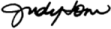 Judy TomExamination Section819-635-3407fax: 819-953-24763 oct/Oct 2019Votre référence   Your File12903-TM114898CA01Notre référence   Our File1868569Numéro EI  IR Number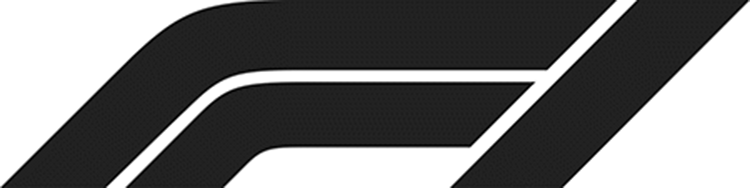 BERESKIN & PARR LLP/S.E.N.C.R.L., S.R.L.SCOTIA PLAZA40 KING STREET WEST40th FLOORTORONTOONTARIO M5H 3Y2BERESKIN & PARR LLP/S.E.N.C.R.L., S.R.L.SCOTIA PLAZA40 KING STREET WEST40th FLOORTORONTOONTARIO M5H 3Y2BERESKIN & PARR LLP/S.E.N.C.R.L., S.R.L.SCOTIA PLAZA40 KING STREET WEST40th FLOORTORONTOONTARIO M5H 3Y2Attention: Wynnie ChanAttention: Wynnie ChanAttention: Wynnie ChanRE:Trademark:F1 DesignApplicant:Formula One Licensing B.V.